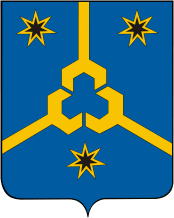 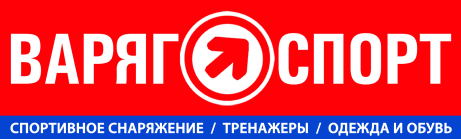 Председатель МБУ КФК,С и Т                                                                Директор магазина ВАРЯГ СПОРТгорода Нефтекамска РБ                                                                              _______________ Гарифулин О.С.                                                    Утверждаю___________ Шаяхметов Н.Н.            Положение о проведении «Зимнего марафона» Кубок «Железного Варяга»
Нефтекамск 2021 годПоложение о проведении «Зимнего марафона» Кубок «Железного Варяга»1. Цели и задачи- развитие лёгкой атлетики в г. Нефтекамске;- способствование повышению числа занимающихся спортом (легкой атлетикой);- выявление сильнейших спортсменов.
2. ОрганизацияКомпания "ВАРЯГ СПОРТ" совместно с КОМИТЕТОМ  ПО ФИЗИЧЕСКОЙ КУЛЬТУРЕ, СПОРТУ И ТУРИЗМУ ГОРОДСКОГО ОКРУГА ГОРОД НЕФТЕКАМСК РЕСПУБЛИКИ БАШКОРТОСТАНРуководитель соревнований: Гарифулин Олег Сабитович;Секретарь: Барыкин Алексей ВладимировичГлавный судья: Гарейшин Валерий Васильевич3. Дата и место проведения
Дата старта: 3 января 2021 года. 
Место старта: Республика Башкортостан, город Нефтекамск, ул. Ленина, 23 ( ЦРТДиЮ - Лыжная база). 
Дистанции:
Детский забег 300, 500, 800 метров (в зависимости от возраста участника);2 км; 5 км;10 км;21 км;Трасса официальных соревнований проходит по кругу, длиной 5 км, в центре города по улице Ленина ( старт от ЦРТДиЮ (лыжная база) - ГЦК - Автомойка "Регион 102" – ул. Дзержинского «Мечеть» - ЦРТДиЮ (лыжная база).  На дистанции будет расположен пункт питания, доступный участникам соревнований.
На пункте питания предлагается: горячий чай, вода, фрукты, мучные изделия.
На месте старта можно получить медицинскую помощь.
4. Участники:
К участию в забеге на 300 м. допускаются все желающие от 2 до 5 лет включительно.К участию в забеге на 500 м. допускаются все желающие от 6 до 7 лет включительно.К участию в забеге на 800 м. допускаются все желающие от 8 до 9 лет включительно.
К участию в забеге на 2 км, 5 км, 10 км, допускаются все желающие от 10 лет и старше.К участию в забеге на 21 км, допускаются все желающие от 18 лет и старше Все участники должны иметь, необходимую спортивную подготовку. Возраст участника для определения возрастных групп определяется по состоянию на 3 января 2021 года.5. Расписание соревнований
10:00 до 11:00 Получение стартовых номеров для иногородних участников; 
11:00 Парад открытия;11: 10 Старт для детской дистанции 300 м.11: 20 Старт для детской дистанции 500 м.11: 30 Старт для детской дистанции 800 м.11:40 Старт на дистанции: 5 км, 10 км, 21 км.11:45 Старт на дистанции: 2 км
На соревнованиях будет использоваться электронный хронометраж. Выдача чипов производиться вместе со стартовым номером. В связи с тем, что сотрудниками ГИБДД будет ограничено движение автомобилей во время проведения соревнований, введен лимит времени по прохождению дистанции: Максимальное время прохождения дистанции 10 км – 1,5 часа.Максимальное время прохождения дистанции 21 км - 2 часа.Награждение участников будет проводиться сразу после финиша каждой дистанции.6. РегистрацияПредварительная регистрация обязательна для каждого участника. Заявку на участие в соревнованиях можно подать до 30.12.2020 года на сайте ironvaryag.ru 
Заявку на участие в соревнованиях также можно подать так же и лично в магазине "ВАРЯГ СПОРТ" по адресу пр. Комсомольский 28, в ТЦ Маяк , в будние дни с 10.00 до 18.00. Зарегистрированным считается участник, который подал заявку и оплатил стартовый взнос. . Для участия в старте требуется медицинская справка, подтверждающая состояние здоровья участника, либо заполнить расписку о принятии ответственности и застраховать здоровье на дату участия в соревнованиях . 
Участники в возрастной категории до 18 лет: заявление, подписывает законный представитель ребенка, в соответствии с которым он полностью снимает с организаторов ответственность за возможный ущерб здоровью, полученный им во время соревнований.Регистрируясь и оплачивая стартовый взнос, участник тем самым берет на себя всю ответственность за свою жизнь и здоровье. Он признает, что на массовых спортивных мероприятиях организаторы не могут гарантировать полную безопасность жизни и здоровья участника. Сама дистанция на Зимнем марафоне требует соответствующей подготовки и является травмоопасной.7. Плата за участие и награждение в возрастных группах
Стоимость:7.1. В данном положении указана начальная цена (пункт 7.2.), если регистрации произведена с 01.11.2020 по 30.11.2019.С 01.12.2020 произойдет подорожание стартового взноса на 20%, вне зависимости от дистанции.С 15.12.2020 произойдет подорожание стартового взноса на 30%, от начальной цены, вне зависимости от дистанции.С 20.12.2020 произойдет подорожание стартового взноса на 50%, от начальной цены, вне зависимости от дистанции.С 25.12.2020 произойдет подорожание стартового взноса на 100%, от начальной цены, вне зависимости от дистанции.
7.2. Детская дистанция (300 метров) – 250 рублей. Каждый участник этой дистанции получит медаль с символикой соревнований, памятный подарок от организаторов и диплом.Детская дистанция (500 метров) – 250 рублей. Каждый участник этой дистанции получит медаль с символикой соревнований, диплом и памятный подарок от организаторов.Детская дистанция (800 метров) – 250 рублей. Каждый участник этой дистанции получит медаль с символикой соревнований, диплом и памятный подарок от организаторов.
2км, 5км – 300 рублей. Каждый участник  этой дистанции получит медаль с символикой соревнований и памятный подарок от организаторов.10 км , 21 км. –  800 рублей. Каждый участник этой дистанции получит медаль с символикой соревнований, спортивные перчатки, поясную сумочку.После финиша судейской коллегией будут определены победители в возрастных группах, которые получат грамоты и медали.В абсолютном зачете на дистанциях 10 км , 21 км победители получат памятные подарки от организаторов и наградную атрибутику.  Возрастные группы (примерная схема) :Возрастные категории формируются в зависимости от количества участников в каждой возрастной группе и будут объявлены за день до старта. Если в возрастной группе будет менее 3-х человек, то участники переносятся в другую группу, за исключением возрастных групп 50 лет и старше.  300 м. от 2 до 5 лет включительно.500 м. от 6 до 7 лет включительно.800 м. от 8 до 9 лет включительно2 км – 10 - 16 лет; 17 - 25 лет; 26 – 39 лет; 40 – 49 лет; 50 и старше. 5 км -  10 - 16 лет; 17 - 25 лет; 26 – 39 лет; 40 – 49 лет; 50 и старше.10 км - 10 - 16 лет; 17 - 25 лет; 26 – 39 лет; 40 – 49 лет; 50 – 55 лет; 56 и старше.21 км - 18-29 лет; 30-39 лет; 40-49 лет; 50-55 года; 56-60 лет; 61 и старше.10 , 21 км – абсолютный зачет мужчины / женщины
7.3. В плату за участие входит прохождение трассы, стартовый номер, результат в заключительном протоколе, обслуживание в пунктах питания, медаль финишера, награждение, при необходимости первая медицинская помощь на всем протяжении трассы, работа судей и волонтеров, услуги фото и видеосъемки соревнований.
При отмене соревнования по независящим от организатора причинам плата за участие не возвращается.
Возврат стартового взноса не осуществляется. Передача медалей, наград, призов и подарков после окончания старта не производится.8. Получение стартовых комплектов
Выдача стартовых комплектов осуществляется только при предъявлении документа, удостоверяющего личность, подписанном заявлении о взятии ответственности за собственное здоровье и медицинской справки.9. Первая медицинская помощь
Первую медицинскую помощь можно получить на старте. В стартовом городке соревнований имеется медицинский персонал. Заметив на трассе человека, попавшего в беду, непременно сообщите об этом медицинскому персоналу или организаторам.10. Сход с дистанции
В случае если участник решил прервать соревнование, он должен проинформировать об этом одного из судей соревнования.
Медицинский персонал, организаторы и судьи соревнования вправе отозвать участника с трассы, если они сочтут это необходимым.11. Дисквалификация
Организаторы и судейская бригада имеют право дисквалифицировать участника, если он не соблюдает правила соревнования, мешает другим участникам или иным образом препятствует проведению соревнования. Срез трассы.12. Фотографирование
Победители и призеры награждаются медалями и призами.
Все финишировавшие участники обеспечиваются памятной символикой финишера.
Неявка победителя или призера в номинациях на церемонию награждения оставляет за организаторами право распорядиться призами по своему усмотрению.Организаторы имеют право использовать сделанные ими во время соревнования фотографии по своему усмотрению.14. Протесты
Все протесты относительно результатов соревнований, нарушений прохождения трассы и т.д. подаются в письменной форме Главному судье в течение 15 минут после объявления предварительных результатов.